Seagull Stew Ignatius Patrick Matthews (1950-2011) of Brent's Cove, NL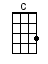 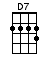 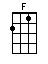 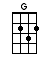 INTRO:  / 1 2 3 / 1 2 3 / [C] Here is the story I'll [G] tell unto [C] you [C]When [C] we were just kids out [F] jiggin' for [C] tom cods[C] Seemed like there [C] was nothing [D7] left for to [G] do [G]If [C] you've mind to gather and [F] set at my [C] table[C] Here is the story I'll [G] tell unto [C] you [C]Our [C] father he died in a [F] town they call [C] Gander[C] We were just kids, much [D7] too young to [G] care [G]Our [C] mother got killed by [F] thunder and [C] lightning[C] Sometime in August the [G] following [C] year [C]CHORUS:[F] Oh, those memories don't [C] bring us much [G] joy [G][C] Back in the days when we were both [G] boys [G]No [F] turkey for Christmas but [C] we'd putter [G] through [G]We'd [C] sit at the table and [G] eat seagull [C] stew [C]We'd [C] sit at the table and [G] eat seagull [C] stew [C]Our [C] sister was Madeline, [F] scarcely [C] sixteen[C] Working for the family in the [D7] Copper Cove [G] mine [G]She [C] had to come home, look [F] after four [C] children[C] Scarce was the money and [G] hard were the [C] times [C]CHORUS:[F] Oh, those memories don't [C] bring us much [G] joy [G][C] Back in the days when we were both [G] boys [G]No [F] turkey for Christmas but [C] we'd putter [G] through [G]We'd [C] sit at the table and [G] eat seagull [C] stew [C]We'd [C] sit at the table and [G] eat seagull [C] stew [C]We [C] used to get up at [F] four every [C] morningThe [C] dog and the bunker to the [D7] woods we would [G] go [G]To [C] get us some dry wood to [F] chop up as [C] kindleTo [C] light up the fire in our [G] Waterloo [C] stove [C]CHORUS:[F] Oh, those memories don't [C] bring us much [G] joy [G][C] Back in the days when we were both [G] boys [G]No [F] turkey for Christmas but [C] we'd putter [G] through [G]We'd [C] sit at the table and [G] eat seagull [C] stew [C]We'd [C] sit at the table and [G] eat seagull [C] stew [C]We [C] used to go over to [F] Mister Bill [C] Martin'sA [C] gallon of kerosene [D7] set in the [G] gloom [G]He [C] said, "Sure young Matt it’s too [F] bright for the [C] rabbits[C] Haul a great blanket on [G] over the [C] moon” [C]CHORUS:[F] Oh, those memories don't [C] bring us much [G] joy [G][C] Back in the days when we were both [G] boys [G]No [F] turkey for Christmas but [C] we'd putter [G] through [G]We'd [C] sit at the table and [G] eat seagull [C] stew [C]We'd [C] sit at the table and [G] eat seagull [C] stew [C]We'd [C] sit at the table and [G] eat seagull [C] stew [C]www.bytownukulele.ca